Ο Δήμος Σπάρτης Προκηρύσσειανοικτή διαδικασία επιλογής αναδόχου του Ν. 4412/2016 μέσω του Εθνικού Συστήματος Ηλεκτρονικών Δημοσίων Συμβάσεων, με κριτήριο ανάθεσης την πλέον συμφέρουσα από οικονομική άποψη προσφορά με βάση την τιμή, για την κατασκευή του έργου «ΑΝΑΠΛΑΣΗ ΚΟΙΝΟΧΡΗΣΤΩΝ ΧΩΡΩΝ ΑΝΟΙΚΤΟΥ ΚΕΝΤΡΟΥ ΕΜΠΟΡΙΟΥ ΣΠΑΡΤΗΣ», προϋπολογισμού 734.677,42€ (πλέον Φ.Π.Α.), CPV: 45233260-9 [Κατασκευαστικές Εργασίες για πεζοδρόμους].1. Ο συνολικός προϋπολογισμός του έργου ανέρχεται σε 911.000,00€ και  αναλύεται σε:Δαπάνη εργασιών: 541.288,59€ΓΕ & ΟΕ: 97.431,95 €Απρόβλεπτα: 95.808,08 €Πρόβλεψη αναθεώρησης: 148,81 €ΦΠΑ 24%: 176.322,58 €2. Αναθέτουσα αρχή: ΔΗΜΟΣ ΣΠΑΡΤΗΣΔ/νση: Διοικητήριο Π.Ε. Λακωνίας, 2ο χλμ Ε.Ο. Σπάρτης-Γυθείου, Σπάρτη, ΤΚ 23100 Τηλ.: 2731363359Telefax: 2731363371E-mail: texniki@1504.syzefxis.gov.grΠληροφορίες: Βαρζακάκος Κωνσταντίνος3. Ο διαγωνισμός θα διεξαχθεί με χρήση της ηλεκτρονικής πλατφόρμας του Εθνικού Συστήματος Ηλεκτρονικών Δημοσίων Συμβάσεων (Ε.Σ.Η.ΔΗ.Σ.). Οι προσφορές θα υποβάλλονται από τους οικονομικούς φορείς ηλεκτρονικά στη διαδικτυακή πύλη www.promitheus.gov.gr του συστήματος, με ημερομηνία λήξης υποβολής προσφορών την 21-01-2021, ημέρα Πέμπτη. Ώρα λήξης της υποβολής προσφορών ορίζεται η 15:00μμ. Ως ημερομηνία και ώρα ηλεκτρονικής αποσφράγισης  των προσφορών ορίζεται η Τρίτη 26-01-2021 και ώρα 09:00 π.μ.4. Οι ενδιαφερόμενοι μπορούν να έχουν πρόσβαση στη διακήρυξη και τα τεύχη δημοπράτησης στον ειδικό, δημόσια προσβάσιμο χώρο της πύλης, καθώς και στην ιστοσελίδα του ∆ήµου Σπάρτης, www.sparti.gov.gr.5.  Δικαίωμα συμμετοχής έχουν φυσικά ή νομικά πρόσωπα, ή ενώσεις αυτών  που δραστηριοποιούνται στις κατηγορίες των ΕΡΓΩΝ ΟΔΟΠΟΙΙΑΣ και ΗΛΕΚΤΡΟΜΗΧΑΝΟΛΟΓΙΚΩΝ ΕΡΓΩΝ    και που είναι εγκατεστημένα σε:α) σε κράτος-μέλος της Ένωσης,β) σε κράτος-μέλος του Ευρωπαϊκού Οικονομικού Χώρου (Ε.Ο.Χ.),γ) σε τρίτες χώρες που έχουν υπογράψει και κυρώσει τη ΣΔΣ, στο βαθμό που η υπό ανάθεση δημόσια σύμβαση καλύπτεται από τα Παραρτήματα 1, 2, 4 και 5 και τις γενικές σημειώσεις του σχετικού με την Ένωση Προσαρτήματος I της ως άνω Συμφωνίας, καθώς και
δ) σε τρίτες χώρες που δεν εμπίπτουν στην περίπτωση γ΄ της παρούσας παραγράφου και έχουν συνάψει διμερείς ή πολυμερείς συμφωνίες με την Ένωση σε θέματα διαδικασιών ανάθεσης δημοσίων συμβάσεων.Οικονομικός φορέας συμμετέχει είτε μεμονωμένα είτε ως μέλος ένωσης.,Οι ενώσεις οικονομικών φορέων συμμετέχουν υπό τους όρους των παρ. 2, 3 και 4 του άρθρου 19 και των παρ. 1 (ε)  και 3 (β)του άρθρου 76  του ν. 4412/2016. Δεν απαιτείται από τις εν λόγω ενώσεις να περιβληθούν συγκεκριμένη νομική μορφή για την υποβολή προσφοράς. Σε περίπτωση που η ένωση αναδειχθεί ανάδοχος η νομική της μορφή πρέπει να είναι τέτοια που να εξασφαλίζεται η ύπαρξη ενός και μοναδικού φορολογικού μητρώου για την ένωση (πχ κοινοπραξία).6. Για τη συμμετοχή στο διαγωνισμό απαιτείται η κατάθεση εγγυητικής επιστολής ύψους 14.690,00 € που θα απευθύνεται προς το Δήμο Σπάρτης, με ισχύ τουλάχιστον  επτά (7) μηνών και τριάντα (30) ημερών, μετά την ημέρα λήξης υποβολής των προσφορών, ήτοι με ισχύ μέχρι 21-09-2021 Ο χρόνος ισχύος των προσφορών είναι επτά (7) μήνες.7. Το έργο χρηματοδοτείται από Πιστώσεις του Προγράμματος Δημοσίων Επενδύσεων της ΣΑΕΠ 1191 (2019ΣΕ11910024). Το υποέργο 1 «Ανάπλαση Κοινοχρήστων Χώρων Ανοικτού Εμπορίου Σπάρτης» της πράξης «Ανοικτό Κέντρο Εμπορίου Δήμου Σπάρτης» έχει ενταχθεί στον Άξονα Προτεραιότητας «Ανάπτυξη επιχειρηματικότητας με Τομεακές προτεραιότητες» του Ε.Π. «Ανταγωνιστικότητα Επιχειρηματικότητα και Καινοτομία», με βάση την απόφαση ένταξης, με αρ. πρωτ. 6014/B1/1234/15-10-2019 και έχει λάβει κωδικό ΟΠΣ 50378708. Δεν προβλέπεται η χορήγηση προκαταβολής στον Ανάδοχο και επίσης δεν προβλέπεται η πληρωμή πριμ στην παρούσα σύμβαση.   9. Η συνολική προθεσμία εκτέλεσης του έργου ορίζεται σε διακόσες εβδομήντα (270) ημερολογιακές  ημέρες  από την ημέρα υπογραφής της σύμβασης.10. Υπάρχει η δυνατότητα χρησιμοποίησης των «επί έλασσον» δαπανών, η διαχείριση των οποίων θα ακολουθεί τις προβλέψεις της υφιστάμενης νομοθεσίας (άρθρα 132 και 156 του Ν.4412/2016).11. Το αποτέλεσμα της δημοπρασίας θα εγκριθεί από την Οικονομική Επιτροπή του Δήμου Σπάρτης.Ο ΔΗΜΑΡΧΟΣ ΣΠΑΡΤΗΣΠέτρος Δούκας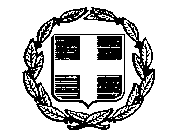 ΕΛΛΗΝΙΚΗ ΔΗΜOΚΡΑΤΙΑΝΟΜΟΣ ΛΑΚΩΝΙΑΣΔΗΜΟΣ ΣΠΑΡΤΗΣΕΛΛΗΝΙΚΗ ΔΗΜOΚΡΑΤΙΑΝΟΜΟΣ ΛΑΚΩΝΙΑΣΔΗΜΟΣ ΣΠΑΡΤΗΣΣπάρτη 04-01-2021Αρ. Πρωτ.: 34ΠΡΟΚΗΡΥΞΗ ΑΝΟΙΚΤΗΣ ΔΙΑΔΙΚΑΣΙΑΣ ΜΕΣΩ ΤΟΥ ΕΘΝΙΚΟΥ ΣΥΣΤΗΜΑΤΟΣΗΛΕΚΤΡΟΝΙΚΩΝ ΔΗΜΟΣΙΩΝ ΣΥΜΒΑΣΕΩΝ (Ε.Σ.Η.ΔΗ.Σ.)ΠΡΟΚΗΡΥΞΗ ΑΝΟΙΚΤΗΣ ΔΙΑΔΙΚΑΣΙΑΣ ΜΕΣΩ ΤΟΥ ΕΘΝΙΚΟΥ ΣΥΣΤΗΜΑΤΟΣΗΛΕΚΤΡΟΝΙΚΩΝ ΔΗΜΟΣΙΩΝ ΣΥΜΒΑΣΕΩΝ (Ε.Σ.Η.ΔΗ.Σ.)ΠΡΟΚΗΡΥΞΗ ΑΝΟΙΚΤΗΣ ΔΙΑΔΙΚΑΣΙΑΣ ΜΕΣΩ ΤΟΥ ΕΘΝΙΚΟΥ ΣΥΣΤΗΜΑΤΟΣΗΛΕΚΤΡΟΝΙΚΩΝ ΔΗΜΟΣΙΩΝ ΣΥΜΒΑΣΕΩΝ (Ε.Σ.Η.ΔΗ.Σ.)ΠΡΟΚΗΡΥΞΗ ΑΝΟΙΚΤΗΣ ΔΙΑΔΙΚΑΣΙΑΣ ΜΕΣΩ ΤΟΥ ΕΘΝΙΚΟΥ ΣΥΣΤΗΜΑΤΟΣΗΛΕΚΤΡΟΝΙΚΩΝ ΔΗΜΟΣΙΩΝ ΣΥΜΒΑΣΕΩΝ (Ε.Σ.Η.ΔΗ.Σ.)